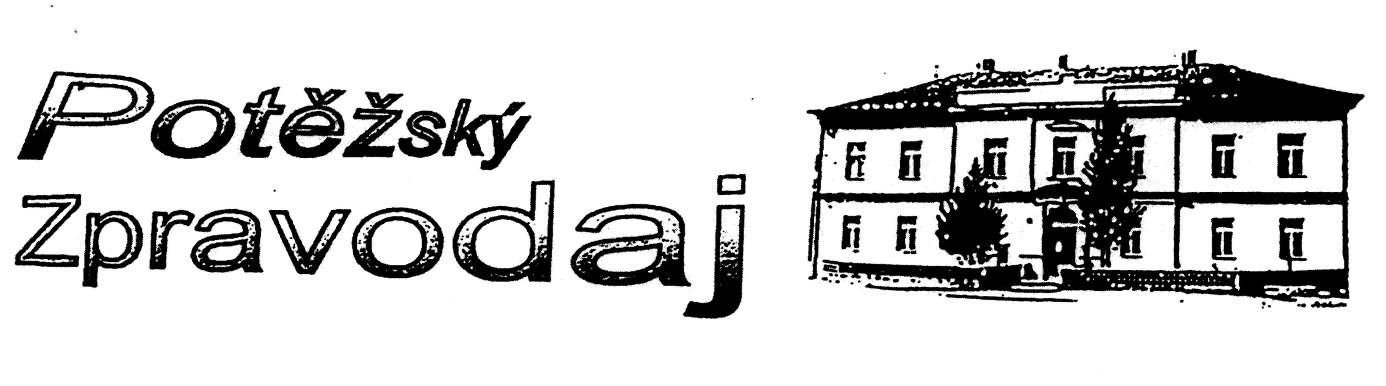 Vydává Obecní úřad Potěhy pro občany obceČÍSLO    59                                                     27. září 2011Obsah:1. Nová volba starosty2. Hospodaření obce za období leden až srpen 20113. Informace o tlakové kanalizaci 4. Kulturní akce, jubilanti v IV. čtvrtletí 2011							                    5. TJ Sokol Potěhy											                          6. Historie obce												   7. Různé1. Nová volba starostyDne 2.8 2011 odstoupil z funkce starosty a z funkce člena zastupitelstva pan Zdeněk Strašil. V nové volbě dne 17.8 2011 byl za starostu obce zvolen pan Ing. Richard Vlček ml. a do funkce místostarostů byli zvoleni pan Jindřich Vondráček a pan Karel Novotný.2. Hospodaření obce za období leden až srpen 2011Celkové příjmy obce k 31.8.2011                                                 5 740 240 KčCelkové výdaje obce k 31.8.2011                                                 8 347 674  KčSaldo rozpočtu k danému období činilo                                     -2 607 434  KčZáporný výsledek hospodaření obce, který ovlivnila dostavba kanalizace, byl pokryt úvěrem ve výši 4 mil. Kč.Zde na tomto místě musím uvést, že platby za kanalizaci nejsou konečné, a že obecní rozpočet bude dále zatížen ještě doplatkem cca ve výši 2-3 miliony korun!!!!!!!!!!!!  Splatné v roce 2012.Z toho plyne, že pro naši obec, která platí cca 1 mil Kč ročně splátku úvěru (8 mil Kč na 10 let) a přibližně tou samou částkou zabezpečuje chod ZŠ a MŠ, bude rozpočet obce na roky 2012 a 2013 velmi napjatý a přes veškerou snahu nebude možné dostát plánovaným akcím v programovém prohlášení zastupitelstva obce na toto volební období.Čekají nás roky maximálních úspor.                                                                                                 		 starosta obce3. Informace o tlakové kanalizaciZ celkového počtu 199 projektovaných přípojek je napojeno ke dnešnímu dni do ČOV 147 nemovitostí. Na skladě je připraveno 13ks technologií, které nebylo zatím možno instalovat. Zbývajících 39ks přípojek je technologicky připraveno a zatím nepřipojeno. Zde je třeba apelovat na tyto váhající občany, aby v co nejkratším čase svoje nemovitosti připojili.  Tak, jako v minulém zpravodaji musíme informovat nepřipojené občany, že je bude čekat řízení s Vodoprávním úřadem, který bude postupovat dle zákona o vodách, tzn., že bude kontrolovat způsob odvádění odpadních vod z nemovitostí. Bude zkoumat propustnost a stáří jímky a následně může udělit pokutu v řádech desítek tisíc Kč.  Předejděte prosím těmto nepříjemnostem a připojte Vaši nemovitost. Dále žádáme občany, aby kontrolovali jímky a elektrické ovladače, aby oplachovaly sondy uvnitř jímek. Vyhnete se tak řadě problémů.Poruchy  čerpadel  kanalizace zabezpečuje   p.Strašil  tel: 723 731 603Jak již bylo výše uvedeno v bodu 2, doplatek kanalizace bude pro naši obec velká finanční zátěž, rezervy  z minulých let nebyly dostatečné, a proto  si dovoluji oslovit občany, kteří ještě obci příspěvek  na kanalizaci  neuhradili, nebo uhradili jen část, aby svůj postoj přehodnotili a pomohli obci v této  náročné finanční  situaci. Děkujeme.
																				       					starosta obce4. Kulturní komise zve občany na kulturní akceDne 23. října 2011 od 14.00 hodin proběhne v zasedací místnosti Obecního úřadu ,,Vítání občánků''.Dne 4. prosince 2011 se od 16.00 hodin uskuteční již tradiční předvánoční akce ,,Rozsvícení vánočního stromku''. Letos poprvé v parku před kostelem. Samozřejmě přijde Mikuláš s čertem, nebude chybět ani občerstvení, ochutnávka cukroví a vánoční hudba.Jubilanti ve IV. čtvrtletí r. 2011  1. listopadu oslaví 85 let pan Karel Havelka  8. prosince oslaví 70 let paní Marie Pekárková18. prosince oslaví 70 let pan Jiří LázňovskýOslavencům přejeme hodně zdraví, štěstí a spokojenosti.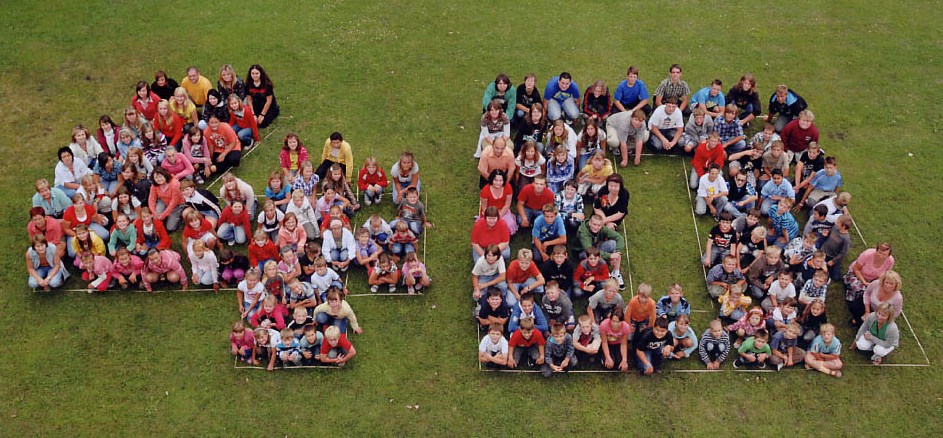 ZŠ a MŠ Potěhy Vás zvou najubilejní setkání v sobotu 8. října av neděli 9. října od 14 hodPřijďte se pobavit, nahlédnout do školních lavic, či zavzpomínatZábava i občerstvení jsou zajištěny5. TJ Sokol PotěhyV létě se již tradičně se uskutečnil Sokolský tábor „Žďár“. Všem zúčastněným děkujeme a věříme, že krásná příroda Žďárských vrchů přiláká i příští rok plno zájemců.Každé pondělí od 19 do 20 hod se koná v naší školní tělocvičně cvičení aerobiku, přecvičuje Věra Szabová, všechny ženy a dívky jsou vítané.Na konci tohoto roku, přesně 31.12 2011 se uskuteční již tradiční silvestrovské fotbalové utkání na místním fotbalovém hřišti, začátek je od 11 hod zveme všechny sportovce i nesportovce.Dále připravujeme sportovní ples, který se bude konat koncem února nového roku. Přesný termín upřesníme.Dále bychom chtěli přivítat naše fotbalové fanoušky v nové sezoně III. třídy 2011/2012 a věříme, že jim připravíme plno krásných fotbalových zážitků a těšíme se na jejich podporu v hledišti.Rozpis zápasu III. třídy:Potěhy – Č.Janovice 		SO	1.řijna od 16hodK.Hora „B“ – Potěhy 		SO	8.řijna od 16hodPotěhy – Sázava „B“ 		SO 	15.řijna od 15.30hodZbraslavice „B“- Potěhy 	NE 	23.řijna od 15.30hodPotěhy – Suchdol „B“		SO 	29.řijna od 14.30hodMočovice – Potěhy 		SO 	  5.listopadu od 14hodPotěhy-Tupadly „B“ 		SO 	12.listopadu od 14hodSedlec „B“-Potěhy 		SO	20.listopadu od 13.30hodSokol Potěhy přeje Všem občanům krásně barevný podzim.6. Historie obceNa podnět občanů budeme pravidelně ve zpravodaji uveřejňovat informace o HISTORII OBCEPrvní osídlení a nejstarší zpráva o obciPodle archeologických nálezů na území obce z roku 1976 spadá první osídlení již do mladší doby kamenné (10. - 9. tisíciletí př.n.l.) a pozdní doby bronzové (2000 až 800 př.n.l.). Později zde vznikly slovanské osady, které se zde udržely až do vzniku přemyslovského státu (r. 935 n.l.) Nejstarší písemná zpráva o obci pochází z roku 1242. Objevila se v listině českého krále Václava vydaná 7. července na hradě Křivoklát. Tehdy byla obec Potěhy zmiňována jako farní ves tvořená dvěma sídlišti stojícími na knížecí přemyslovské půdě pod čáslavským Hrádkem (župním hradem) ještě před založením města Čáslavi.                                                                                                       Zdroj: materiály obce, Wikipedie7. RůznéTermíny zasedání zastupitelstva v IV. čtvrtletí 2011 :12. 10. 2011				  9. 11. 2011				  7. 12. 201126. 10. 2011				23. 11. 2011				28. 12. 2011Všechna jednání zastupitelstva obce jsou veřejná. Začínají od 18 hod. Srdečně zveme všechny naše občany!Termíny zpřístupnění kontejneru na velkoobjemový komunální odpad, nebezpečný odpad a vyřazené elektrospotřebiče. Kontejner bude zpřístupněn ve stanovené dny vždy od 14.00 hod. do 16.00 hod. 	  1.  10. 2011				 12. 11. 2011				10. 12. 2011	 	15. 10. 2011				 26. 11. 2011					29. 10. 2011Na základě častých stížností občanů upozorňujeme, že parkování aut na chodníku je zakázané!!!Buďte ohleduplní ke všem občanům, zvláště k dětem!!!Oznamujeme občanům, že v důsledku řádné evidence hrobových míst, dojde v nejbližší době k označení všech hrobů. Každý hrob bude podle svého čísla označen malou oválnou nálepkou.Na základě kontroly z Odboru životního prostředí upozorňujeme občany, že je ZAKÁZÁNO vyvážet různý odpad (bio, suť, atd.) do ,,adamovské zatáčky''. Obec musí nelegální ukládání odpadu zlikvidovat na vlastní náklady a rekultivovat daný pozemek!!!Prodej parcely v lokalitě za MŠ, číslo pozemku 2209/12, velikost  1212m2, byly zde dokončeny sítě a úpravy (oplocení, vyvezení jímky). Cena za m2 je stanovena na 150 Kč.Zájemci se mohou hlásit v kanceláři OÚ.Výzva pro všechny majitele psů!!!Opět upozorňujeme majitele psů, aby po svých mazlíčcích uklízeli chodníky i ulice. Jsou to i Vaše ulice a chodníky, tak je zachovejte čisté pro všechny! A dále upozorňujeme, že volné pobíhání psů po obci je zakázané!!!